Национална финансово-стопанска гимназия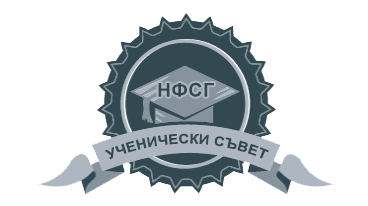 Ученически съветПротокол №1 – Среща с 8 клас	На 30.09.2014г. се проведе първата среща с ръководството на Ученическия съвет с новите членове-отговорници от осми клас. Тя се състоя в 55 стая за 40 минути. 	В дневния ред на събранието бяха обсъдени следните:Характеристика на отговорника – задължения, права, характер и др.;Същност на Ученическо самоуправление;История, същност и цели на Ученическия съвет на НФСГ;Символи – сайт, лого;Избор на отговорник на випуска;Записване на членовете в постоянни комисии.	Чрез самозаписване бяха избрани двама отговорници на випуска.	Предстои Общо събрание за целия Ученически съвет.ДАТА: 01.10.2014						           	Изготвил:ГР. СОФИЯ, НФСГ							           /Цанислав Генчев/